教学设计备注：教学设计应至少含教学目标、教学内容、教学过程等三个部分，如有其它内容，可自行补充增加。课程基本信息课程基本信息课程基本信息课程基本信息课程基本信息课程基本信息学科美术（人美版）年级小学一年级学期春季课题我和昆虫我和昆虫我和昆虫我和昆虫我和昆虫教科书书  名：美术出版社：人民美术出版社               出版日期：2012年书  名：美术出版社：人民美术出版社               出版日期：2012年书  名：美术出版社：人民美术出版社               出版日期：2012年书  名：美术出版社：人民美术出版社               出版日期：2012年书  名：美术出版社：人民美术出版社               出版日期：2012年教学目标教学目标教学目标教学目标教学目标教学目标1.知识与技能初步了解自己喜爱的昆虫，知道结构、外形、颜色、花纹上的特点。能用油画棒、彩笔等工具快速的制作出一只小昆虫。2.过程与方法通过对各类昆虫从整体到局部再到整体观察的过程，掌握昆虫外部特征。通过游戏活动、教师演示等方法学习大胆表现小昆虫。3.情感、态度和价值观在观察昆虫的活动中让学生养成善于观察的习惯，感受昆虫外形、颜色以及花纹的美感。在欣赏、创作、评价的过程中体会其中的趣味。1.知识与技能初步了解自己喜爱的昆虫，知道结构、外形、颜色、花纹上的特点。能用油画棒、彩笔等工具快速的制作出一只小昆虫。2.过程与方法通过对各类昆虫从整体到局部再到整体观察的过程，掌握昆虫外部特征。通过游戏活动、教师演示等方法学习大胆表现小昆虫。3.情感、态度和价值观在观察昆虫的活动中让学生养成善于观察的习惯，感受昆虫外形、颜色以及花纹的美感。在欣赏、创作、评价的过程中体会其中的趣味。1.知识与技能初步了解自己喜爱的昆虫，知道结构、外形、颜色、花纹上的特点。能用油画棒、彩笔等工具快速的制作出一只小昆虫。2.过程与方法通过对各类昆虫从整体到局部再到整体观察的过程，掌握昆虫外部特征。通过游戏活动、教师演示等方法学习大胆表现小昆虫。3.情感、态度和价值观在观察昆虫的活动中让学生养成善于观察的习惯，感受昆虫外形、颜色以及花纹的美感。在欣赏、创作、评价的过程中体会其中的趣味。1.知识与技能初步了解自己喜爱的昆虫，知道结构、外形、颜色、花纹上的特点。能用油画棒、彩笔等工具快速的制作出一只小昆虫。2.过程与方法通过对各类昆虫从整体到局部再到整体观察的过程，掌握昆虫外部特征。通过游戏活动、教师演示等方法学习大胆表现小昆虫。3.情感、态度和价值观在观察昆虫的活动中让学生养成善于观察的习惯，感受昆虫外形、颜色以及花纹的美感。在欣赏、创作、评价的过程中体会其中的趣味。1.知识与技能初步了解自己喜爱的昆虫，知道结构、外形、颜色、花纹上的特点。能用油画棒、彩笔等工具快速的制作出一只小昆虫。2.过程与方法通过对各类昆虫从整体到局部再到整体观察的过程，掌握昆虫外部特征。通过游戏活动、教师演示等方法学习大胆表现小昆虫。3.情感、态度和价值观在观察昆虫的活动中让学生养成善于观察的习惯，感受昆虫外形、颜色以及花纹的美感。在欣赏、创作、评价的过程中体会其中的趣味。1.知识与技能初步了解自己喜爱的昆虫，知道结构、外形、颜色、花纹上的特点。能用油画棒、彩笔等工具快速的制作出一只小昆虫。2.过程与方法通过对各类昆虫从整体到局部再到整体观察的过程，掌握昆虫外部特征。通过游戏活动、教师演示等方法学习大胆表现小昆虫。3.情感、态度和价值观在观察昆虫的活动中让学生养成善于观察的习惯，感受昆虫外形、颜色以及花纹的美感。在欣赏、创作、评价的过程中体会其中的趣味。教学内容教学内容教学内容教学内容教学内容教学内容教学重点：用对称的形式表现昆虫的外形、结构、花纹特点。教学难点：大胆撕画，合理构图及分配颜色的搭配。
教学重点：用对称的形式表现昆虫的外形、结构、花纹特点。教学难点：大胆撕画，合理构图及分配颜色的搭配。
教学重点：用对称的形式表现昆虫的外形、结构、花纹特点。教学难点：大胆撕画，合理构图及分配颜色的搭配。
教学重点：用对称的形式表现昆虫的外形、结构、花纹特点。教学难点：大胆撕画，合理构图及分配颜色的搭配。
教学重点：用对称的形式表现昆虫的外形、结构、花纹特点。教学难点：大胆撕画，合理构图及分配颜色的搭配。
教学重点：用对称的形式表现昆虫的外形、结构、花纹特点。教学难点：大胆撕画，合理构图及分配颜色的搭配。
教学过程教学过程教学过程教学过程教学过程教学过程一、激趣导入，激发兴趣	1.播放毛毛虫的故事。这个故事叫做《毛毛虫的蜕变》（课件展示视频故事）2.教师提问：一觉醒来，我们的毛毛虫？发生了什么事儿呀？	  激发学生的学习兴趣。二、讲授新知1.认识昆虫。师：除了这只漂亮的蝴蝶，老师还带来了几个小伙伴，它们就在下面这个小游戏里，想和它们成为朋友，就要睁大眼睛开动脑筋，猜一猜它们是谁。利用课件展示小动物局部身体部分，请学生来猜一猜。教师出示游戏中出现的各种小家伙，引导学生回答他们都有一个统一的名字叫：昆虫（板书：昆虫）		2.分析昆虫的特征。（1）问：你们还知道哪些小昆虫呢？ 师：刚才大家提到了七星瓢虫、知了、蜘蛛，到底它们中有哪些才是昆虫呢，想要知道就要先了解昆虫的特征。（课件展示学生回答的动物）（2）教师出示天牛、蜜蜂图片。问：昆虫的身体有哪几个部分组成？根据学生回答板书。（板书：头、胸、腹、足、翅膀、触角）师：根据孩子的回答来解决蜘蛛是否是昆虫，并用趣味游戏的方式记住如何区分昆虫的。（课件展示趣味游戏）（3）教师出示蝴蝶图片。师：昆虫身体两侧有什么特点呢？你发现了什么？ 学生观察回答：左右两边的图案和形状是一样的。教师小结：昆虫的身体是左右对称的。三、探究制作方法师：你能用什么方法快速的制作出一只小昆虫？ 学生说说自己的联想。	探究制作步骤：播放教师制作的视频：对称撕纸画的过程。教师提醒注意地方：1、昆虫的身体是对称的。2、注意画的大一点，添加花纹、大胆上色。学生实践	课件展示部分小昆虫的图片主题活动：小组合作完成人物与小昆虫造型。内容提示：利用对称撕纸的方法，进行涂色，大胆创作。	学生动手实践。培养学生的创作能力和造型能力。四、学生作业展评《我和昆虫——昆虫观察记》学生将作品粘贴在展架上，请大家共同参观欣赏。师引导：1、找出最吸引你的作品。              2、张贴时可以试着换换方向、角度，让小昆虫动起来吧！            3、不成功作品问题的存在及解决。	学生共同欣赏，提出自己的疑惑，发表见解。师生共同解决作品中存在的问题，培养学生欣赏作品的能力。五、课程小结、拓展	师：这些可爱的小昆虫在我们的生活中随处可见，勤劳的蜜蜂、团结的蚂蚁、美丽的蝴蝶（出示这些昆虫的卡通图片），它们虽然弱小，却用生命装点着大自然，也给我们的生活带来了乐趣，我们一定要保护它们！ 	板书设计：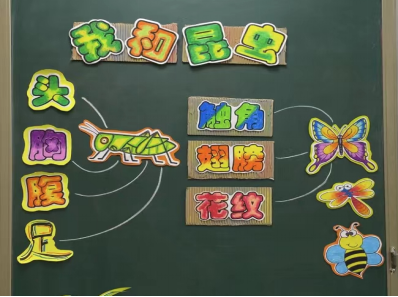 六、教学反思：昆虫，在孩子的眼里是非常可爱的，千姿百态的昆虫形象更能引起他们的兴趣。一年级的学生天真可爱，他们用充满童趣的眼光去接触大自然，对自然界中的昆虫并不能确切的认识与区分，于是课前我搜集了许多漂亮的昆虫图片和制作了生动的昆虫卡通形象让学生观察。学生们兴趣很高，不仅观察到昆虫的外形特征和花纹，还对昆虫生活的环境及习性进行了有趣的描述。我给他们讲授了对称的知识，在微课里示范了画对称图案的方法，孩子们纷纷尝试着去画。在画昆虫的过程中，我发现有的学生容易将蜻蜓、蝴蝶画的差不多，昆虫头部、身体和翅膀的比例表现得不协调，便提醒他们仔细观察昆虫的样子，画好昆虫结构比例，学生们了解后画得好多了。当然，教师的示范并不是让学生依葫芦画瓢，我示范了昆虫最基本的外形轮廓线条，而昆虫身体和翅膀的装饰就鼓励学生们自己想象，运用各种线条和形状，涂上五彩的颜色，为昆虫穿上漂亮衣裳。一、激趣导入，激发兴趣	1.播放毛毛虫的故事。这个故事叫做《毛毛虫的蜕变》（课件展示视频故事）2.教师提问：一觉醒来，我们的毛毛虫？发生了什么事儿呀？	  激发学生的学习兴趣。二、讲授新知1.认识昆虫。师：除了这只漂亮的蝴蝶，老师还带来了几个小伙伴，它们就在下面这个小游戏里，想和它们成为朋友，就要睁大眼睛开动脑筋，猜一猜它们是谁。利用课件展示小动物局部身体部分，请学生来猜一猜。教师出示游戏中出现的各种小家伙，引导学生回答他们都有一个统一的名字叫：昆虫（板书：昆虫）		2.分析昆虫的特征。（1）问：你们还知道哪些小昆虫呢？ 师：刚才大家提到了七星瓢虫、知了、蜘蛛，到底它们中有哪些才是昆虫呢，想要知道就要先了解昆虫的特征。（课件展示学生回答的动物）（2）教师出示天牛、蜜蜂图片。问：昆虫的身体有哪几个部分组成？根据学生回答板书。（板书：头、胸、腹、足、翅膀、触角）师：根据孩子的回答来解决蜘蛛是否是昆虫，并用趣味游戏的方式记住如何区分昆虫的。（课件展示趣味游戏）（3）教师出示蝴蝶图片。师：昆虫身体两侧有什么特点呢？你发现了什么？ 学生观察回答：左右两边的图案和形状是一样的。教师小结：昆虫的身体是左右对称的。三、探究制作方法师：你能用什么方法快速的制作出一只小昆虫？ 学生说说自己的联想。	探究制作步骤：播放教师制作的视频：对称撕纸画的过程。教师提醒注意地方：1、昆虫的身体是对称的。2、注意画的大一点，添加花纹、大胆上色。学生实践	课件展示部分小昆虫的图片主题活动：小组合作完成人物与小昆虫造型。内容提示：利用对称撕纸的方法，进行涂色，大胆创作。	学生动手实践。培养学生的创作能力和造型能力。四、学生作业展评《我和昆虫——昆虫观察记》学生将作品粘贴在展架上，请大家共同参观欣赏。师引导：1、找出最吸引你的作品。              2、张贴时可以试着换换方向、角度，让小昆虫动起来吧！            3、不成功作品问题的存在及解决。	学生共同欣赏，提出自己的疑惑，发表见解。师生共同解决作品中存在的问题，培养学生欣赏作品的能力。五、课程小结、拓展	师：这些可爱的小昆虫在我们的生活中随处可见，勤劳的蜜蜂、团结的蚂蚁、美丽的蝴蝶（出示这些昆虫的卡通图片），它们虽然弱小，却用生命装点着大自然，也给我们的生活带来了乐趣，我们一定要保护它们！ 	板书设计：六、教学反思：昆虫，在孩子的眼里是非常可爱的，千姿百态的昆虫形象更能引起他们的兴趣。一年级的学生天真可爱，他们用充满童趣的眼光去接触大自然，对自然界中的昆虫并不能确切的认识与区分，于是课前我搜集了许多漂亮的昆虫图片和制作了生动的昆虫卡通形象让学生观察。学生们兴趣很高，不仅观察到昆虫的外形特征和花纹，还对昆虫生活的环境及习性进行了有趣的描述。我给他们讲授了对称的知识，在微课里示范了画对称图案的方法，孩子们纷纷尝试着去画。在画昆虫的过程中，我发现有的学生容易将蜻蜓、蝴蝶画的差不多，昆虫头部、身体和翅膀的比例表现得不协调，便提醒他们仔细观察昆虫的样子，画好昆虫结构比例，学生们了解后画得好多了。当然，教师的示范并不是让学生依葫芦画瓢，我示范了昆虫最基本的外形轮廓线条，而昆虫身体和翅膀的装饰就鼓励学生们自己想象，运用各种线条和形状，涂上五彩的颜色，为昆虫穿上漂亮衣裳。一、激趣导入，激发兴趣	1.播放毛毛虫的故事。这个故事叫做《毛毛虫的蜕变》（课件展示视频故事）2.教师提问：一觉醒来，我们的毛毛虫？发生了什么事儿呀？	  激发学生的学习兴趣。二、讲授新知1.认识昆虫。师：除了这只漂亮的蝴蝶，老师还带来了几个小伙伴，它们就在下面这个小游戏里，想和它们成为朋友，就要睁大眼睛开动脑筋，猜一猜它们是谁。利用课件展示小动物局部身体部分，请学生来猜一猜。教师出示游戏中出现的各种小家伙，引导学生回答他们都有一个统一的名字叫：昆虫（板书：昆虫）		2.分析昆虫的特征。（1）问：你们还知道哪些小昆虫呢？ 师：刚才大家提到了七星瓢虫、知了、蜘蛛，到底它们中有哪些才是昆虫呢，想要知道就要先了解昆虫的特征。（课件展示学生回答的动物）（2）教师出示天牛、蜜蜂图片。问：昆虫的身体有哪几个部分组成？根据学生回答板书。（板书：头、胸、腹、足、翅膀、触角）师：根据孩子的回答来解决蜘蛛是否是昆虫，并用趣味游戏的方式记住如何区分昆虫的。（课件展示趣味游戏）（3）教师出示蝴蝶图片。师：昆虫身体两侧有什么特点呢？你发现了什么？ 学生观察回答：左右两边的图案和形状是一样的。教师小结：昆虫的身体是左右对称的。三、探究制作方法师：你能用什么方法快速的制作出一只小昆虫？ 学生说说自己的联想。	探究制作步骤：播放教师制作的视频：对称撕纸画的过程。教师提醒注意地方：1、昆虫的身体是对称的。2、注意画的大一点，添加花纹、大胆上色。学生实践	课件展示部分小昆虫的图片主题活动：小组合作完成人物与小昆虫造型。内容提示：利用对称撕纸的方法，进行涂色，大胆创作。	学生动手实践。培养学生的创作能力和造型能力。四、学生作业展评《我和昆虫——昆虫观察记》学生将作品粘贴在展架上，请大家共同参观欣赏。师引导：1、找出最吸引你的作品。              2、张贴时可以试着换换方向、角度，让小昆虫动起来吧！            3、不成功作品问题的存在及解决。	学生共同欣赏，提出自己的疑惑，发表见解。师生共同解决作品中存在的问题，培养学生欣赏作品的能力。五、课程小结、拓展	师：这些可爱的小昆虫在我们的生活中随处可见，勤劳的蜜蜂、团结的蚂蚁、美丽的蝴蝶（出示这些昆虫的卡通图片），它们虽然弱小，却用生命装点着大自然，也给我们的生活带来了乐趣，我们一定要保护它们！ 	板书设计：六、教学反思：昆虫，在孩子的眼里是非常可爱的，千姿百态的昆虫形象更能引起他们的兴趣。一年级的学生天真可爱，他们用充满童趣的眼光去接触大自然，对自然界中的昆虫并不能确切的认识与区分，于是课前我搜集了许多漂亮的昆虫图片和制作了生动的昆虫卡通形象让学生观察。学生们兴趣很高，不仅观察到昆虫的外形特征和花纹，还对昆虫生活的环境及习性进行了有趣的描述。我给他们讲授了对称的知识，在微课里示范了画对称图案的方法，孩子们纷纷尝试着去画。在画昆虫的过程中，我发现有的学生容易将蜻蜓、蝴蝶画的差不多，昆虫头部、身体和翅膀的比例表现得不协调，便提醒他们仔细观察昆虫的样子，画好昆虫结构比例，学生们了解后画得好多了。当然，教师的示范并不是让学生依葫芦画瓢，我示范了昆虫最基本的外形轮廓线条，而昆虫身体和翅膀的装饰就鼓励学生们自己想象，运用各种线条和形状，涂上五彩的颜色，为昆虫穿上漂亮衣裳。一、激趣导入，激发兴趣	1.播放毛毛虫的故事。这个故事叫做《毛毛虫的蜕变》（课件展示视频故事）2.教师提问：一觉醒来，我们的毛毛虫？发生了什么事儿呀？	  激发学生的学习兴趣。二、讲授新知1.认识昆虫。师：除了这只漂亮的蝴蝶，老师还带来了几个小伙伴，它们就在下面这个小游戏里，想和它们成为朋友，就要睁大眼睛开动脑筋，猜一猜它们是谁。利用课件展示小动物局部身体部分，请学生来猜一猜。教师出示游戏中出现的各种小家伙，引导学生回答他们都有一个统一的名字叫：昆虫（板书：昆虫）		2.分析昆虫的特征。（1）问：你们还知道哪些小昆虫呢？ 师：刚才大家提到了七星瓢虫、知了、蜘蛛，到底它们中有哪些才是昆虫呢，想要知道就要先了解昆虫的特征。（课件展示学生回答的动物）（2）教师出示天牛、蜜蜂图片。问：昆虫的身体有哪几个部分组成？根据学生回答板书。（板书：头、胸、腹、足、翅膀、触角）师：根据孩子的回答来解决蜘蛛是否是昆虫，并用趣味游戏的方式记住如何区分昆虫的。（课件展示趣味游戏）（3）教师出示蝴蝶图片。师：昆虫身体两侧有什么特点呢？你发现了什么？ 学生观察回答：左右两边的图案和形状是一样的。教师小结：昆虫的身体是左右对称的。三、探究制作方法师：你能用什么方法快速的制作出一只小昆虫？ 学生说说自己的联想。	探究制作步骤：播放教师制作的视频：对称撕纸画的过程。教师提醒注意地方：1、昆虫的身体是对称的。2、注意画的大一点，添加花纹、大胆上色。学生实践	课件展示部分小昆虫的图片主题活动：小组合作完成人物与小昆虫造型。内容提示：利用对称撕纸的方法，进行涂色，大胆创作。	学生动手实践。培养学生的创作能力和造型能力。四、学生作业展评《我和昆虫——昆虫观察记》学生将作品粘贴在展架上，请大家共同参观欣赏。师引导：1、找出最吸引你的作品。              2、张贴时可以试着换换方向、角度，让小昆虫动起来吧！            3、不成功作品问题的存在及解决。	学生共同欣赏，提出自己的疑惑，发表见解。师生共同解决作品中存在的问题，培养学生欣赏作品的能力。五、课程小结、拓展	师：这些可爱的小昆虫在我们的生活中随处可见，勤劳的蜜蜂、团结的蚂蚁、美丽的蝴蝶（出示这些昆虫的卡通图片），它们虽然弱小，却用生命装点着大自然，也给我们的生活带来了乐趣，我们一定要保护它们！ 	板书设计：六、教学反思：昆虫，在孩子的眼里是非常可爱的，千姿百态的昆虫形象更能引起他们的兴趣。一年级的学生天真可爱，他们用充满童趣的眼光去接触大自然，对自然界中的昆虫并不能确切的认识与区分，于是课前我搜集了许多漂亮的昆虫图片和制作了生动的昆虫卡通形象让学生观察。学生们兴趣很高，不仅观察到昆虫的外形特征和花纹，还对昆虫生活的环境及习性进行了有趣的描述。我给他们讲授了对称的知识，在微课里示范了画对称图案的方法，孩子们纷纷尝试着去画。在画昆虫的过程中，我发现有的学生容易将蜻蜓、蝴蝶画的差不多，昆虫头部、身体和翅膀的比例表现得不协调，便提醒他们仔细观察昆虫的样子，画好昆虫结构比例，学生们了解后画得好多了。当然，教师的示范并不是让学生依葫芦画瓢，我示范了昆虫最基本的外形轮廓线条，而昆虫身体和翅膀的装饰就鼓励学生们自己想象，运用各种线条和形状，涂上五彩的颜色，为昆虫穿上漂亮衣裳。一、激趣导入，激发兴趣	1.播放毛毛虫的故事。这个故事叫做《毛毛虫的蜕变》（课件展示视频故事）2.教师提问：一觉醒来，我们的毛毛虫？发生了什么事儿呀？	  激发学生的学习兴趣。二、讲授新知1.认识昆虫。师：除了这只漂亮的蝴蝶，老师还带来了几个小伙伴，它们就在下面这个小游戏里，想和它们成为朋友，就要睁大眼睛开动脑筋，猜一猜它们是谁。利用课件展示小动物局部身体部分，请学生来猜一猜。教师出示游戏中出现的各种小家伙，引导学生回答他们都有一个统一的名字叫：昆虫（板书：昆虫）		2.分析昆虫的特征。（1）问：你们还知道哪些小昆虫呢？ 师：刚才大家提到了七星瓢虫、知了、蜘蛛，到底它们中有哪些才是昆虫呢，想要知道就要先了解昆虫的特征。（课件展示学生回答的动物）（2）教师出示天牛、蜜蜂图片。问：昆虫的身体有哪几个部分组成？根据学生回答板书。（板书：头、胸、腹、足、翅膀、触角）师：根据孩子的回答来解决蜘蛛是否是昆虫，并用趣味游戏的方式记住如何区分昆虫的。（课件展示趣味游戏）（3）教师出示蝴蝶图片。师：昆虫身体两侧有什么特点呢？你发现了什么？ 学生观察回答：左右两边的图案和形状是一样的。教师小结：昆虫的身体是左右对称的。三、探究制作方法师：你能用什么方法快速的制作出一只小昆虫？ 学生说说自己的联想。	探究制作步骤：播放教师制作的视频：对称撕纸画的过程。教师提醒注意地方：1、昆虫的身体是对称的。2、注意画的大一点，添加花纹、大胆上色。学生实践	课件展示部分小昆虫的图片主题活动：小组合作完成人物与小昆虫造型。内容提示：利用对称撕纸的方法，进行涂色，大胆创作。	学生动手实践。培养学生的创作能力和造型能力。四、学生作业展评《我和昆虫——昆虫观察记》学生将作品粘贴在展架上，请大家共同参观欣赏。师引导：1、找出最吸引你的作品。              2、张贴时可以试着换换方向、角度，让小昆虫动起来吧！            3、不成功作品问题的存在及解决。	学生共同欣赏，提出自己的疑惑，发表见解。师生共同解决作品中存在的问题，培养学生欣赏作品的能力。五、课程小结、拓展	师：这些可爱的小昆虫在我们的生活中随处可见，勤劳的蜜蜂、团结的蚂蚁、美丽的蝴蝶（出示这些昆虫的卡通图片），它们虽然弱小，却用生命装点着大自然，也给我们的生活带来了乐趣，我们一定要保护它们！ 	板书设计：六、教学反思：昆虫，在孩子的眼里是非常可爱的，千姿百态的昆虫形象更能引起他们的兴趣。一年级的学生天真可爱，他们用充满童趣的眼光去接触大自然，对自然界中的昆虫并不能确切的认识与区分，于是课前我搜集了许多漂亮的昆虫图片和制作了生动的昆虫卡通形象让学生观察。学生们兴趣很高，不仅观察到昆虫的外形特征和花纹，还对昆虫生活的环境及习性进行了有趣的描述。我给他们讲授了对称的知识，在微课里示范了画对称图案的方法，孩子们纷纷尝试着去画。在画昆虫的过程中，我发现有的学生容易将蜻蜓、蝴蝶画的差不多，昆虫头部、身体和翅膀的比例表现得不协调，便提醒他们仔细观察昆虫的样子，画好昆虫结构比例，学生们了解后画得好多了。当然，教师的示范并不是让学生依葫芦画瓢，我示范了昆虫最基本的外形轮廓线条，而昆虫身体和翅膀的装饰就鼓励学生们自己想象，运用各种线条和形状，涂上五彩的颜色，为昆虫穿上漂亮衣裳。一、激趣导入，激发兴趣	1.播放毛毛虫的故事。这个故事叫做《毛毛虫的蜕变》（课件展示视频故事）2.教师提问：一觉醒来，我们的毛毛虫？发生了什么事儿呀？	  激发学生的学习兴趣。二、讲授新知1.认识昆虫。师：除了这只漂亮的蝴蝶，老师还带来了几个小伙伴，它们就在下面这个小游戏里，想和它们成为朋友，就要睁大眼睛开动脑筋，猜一猜它们是谁。利用课件展示小动物局部身体部分，请学生来猜一猜。教师出示游戏中出现的各种小家伙，引导学生回答他们都有一个统一的名字叫：昆虫（板书：昆虫）		2.分析昆虫的特征。（1）问：你们还知道哪些小昆虫呢？ 师：刚才大家提到了七星瓢虫、知了、蜘蛛，到底它们中有哪些才是昆虫呢，想要知道就要先了解昆虫的特征。（课件展示学生回答的动物）（2）教师出示天牛、蜜蜂图片。问：昆虫的身体有哪几个部分组成？根据学生回答板书。（板书：头、胸、腹、足、翅膀、触角）师：根据孩子的回答来解决蜘蛛是否是昆虫，并用趣味游戏的方式记住如何区分昆虫的。（课件展示趣味游戏）（3）教师出示蝴蝶图片。师：昆虫身体两侧有什么特点呢？你发现了什么？ 学生观察回答：左右两边的图案和形状是一样的。教师小结：昆虫的身体是左右对称的。三、探究制作方法师：你能用什么方法快速的制作出一只小昆虫？ 学生说说自己的联想。	探究制作步骤：播放教师制作的视频：对称撕纸画的过程。教师提醒注意地方：1、昆虫的身体是对称的。2、注意画的大一点，添加花纹、大胆上色。学生实践	课件展示部分小昆虫的图片主题活动：小组合作完成人物与小昆虫造型。内容提示：利用对称撕纸的方法，进行涂色，大胆创作。	学生动手实践。培养学生的创作能力和造型能力。四、学生作业展评《我和昆虫——昆虫观察记》学生将作品粘贴在展架上，请大家共同参观欣赏。师引导：1、找出最吸引你的作品。              2、张贴时可以试着换换方向、角度，让小昆虫动起来吧！            3、不成功作品问题的存在及解决。	学生共同欣赏，提出自己的疑惑，发表见解。师生共同解决作品中存在的问题，培养学生欣赏作品的能力。五、课程小结、拓展	师：这些可爱的小昆虫在我们的生活中随处可见，勤劳的蜜蜂、团结的蚂蚁、美丽的蝴蝶（出示这些昆虫的卡通图片），它们虽然弱小，却用生命装点着大自然，也给我们的生活带来了乐趣，我们一定要保护它们！ 	板书设计：六、教学反思：昆虫，在孩子的眼里是非常可爱的，千姿百态的昆虫形象更能引起他们的兴趣。一年级的学生天真可爱，他们用充满童趣的眼光去接触大自然，对自然界中的昆虫并不能确切的认识与区分，于是课前我搜集了许多漂亮的昆虫图片和制作了生动的昆虫卡通形象让学生观察。学生们兴趣很高，不仅观察到昆虫的外形特征和花纹，还对昆虫生活的环境及习性进行了有趣的描述。我给他们讲授了对称的知识，在微课里示范了画对称图案的方法，孩子们纷纷尝试着去画。在画昆虫的过程中，我发现有的学生容易将蜻蜓、蝴蝶画的差不多，昆虫头部、身体和翅膀的比例表现得不协调，便提醒他们仔细观察昆虫的样子，画好昆虫结构比例，学生们了解后画得好多了。当然，教师的示范并不是让学生依葫芦画瓢，我示范了昆虫最基本的外形轮廓线条，而昆虫身体和翅膀的装饰就鼓励学生们自己想象，运用各种线条和形状，涂上五彩的颜色，为昆虫穿上漂亮衣裳。